MaterialsCardboard boxMasking tape  Bubble wrapBean bags Kleenex/Kleenex box Pool noodle (cut in half)ProcedureStep 1: First, we cut a large cardboard box in half.  
 Step 2: Then, we wrapped the inside of the box and the pumpkin with bubble wrap.Step 3: We secured the bubble wrap tightly around the pumpkin with masking tape.Step 4: Next, we layered the bottom of the box with bean bags and Kleenex. Step 5: Then, we cut a pool noodle in half.Step 6: We put the pool noodle at the bottom of the box on top of the bean bags in a circular formation.  Step 7: We gently placed the pumpkin into the box and put the cover on.Step 8: Finally, we wrapped the box with masking tape then dropped it from 4 meters high.Step 9: Lastly, we checked if our pumpkin survived the fall. It did!  Brainstorm Ideas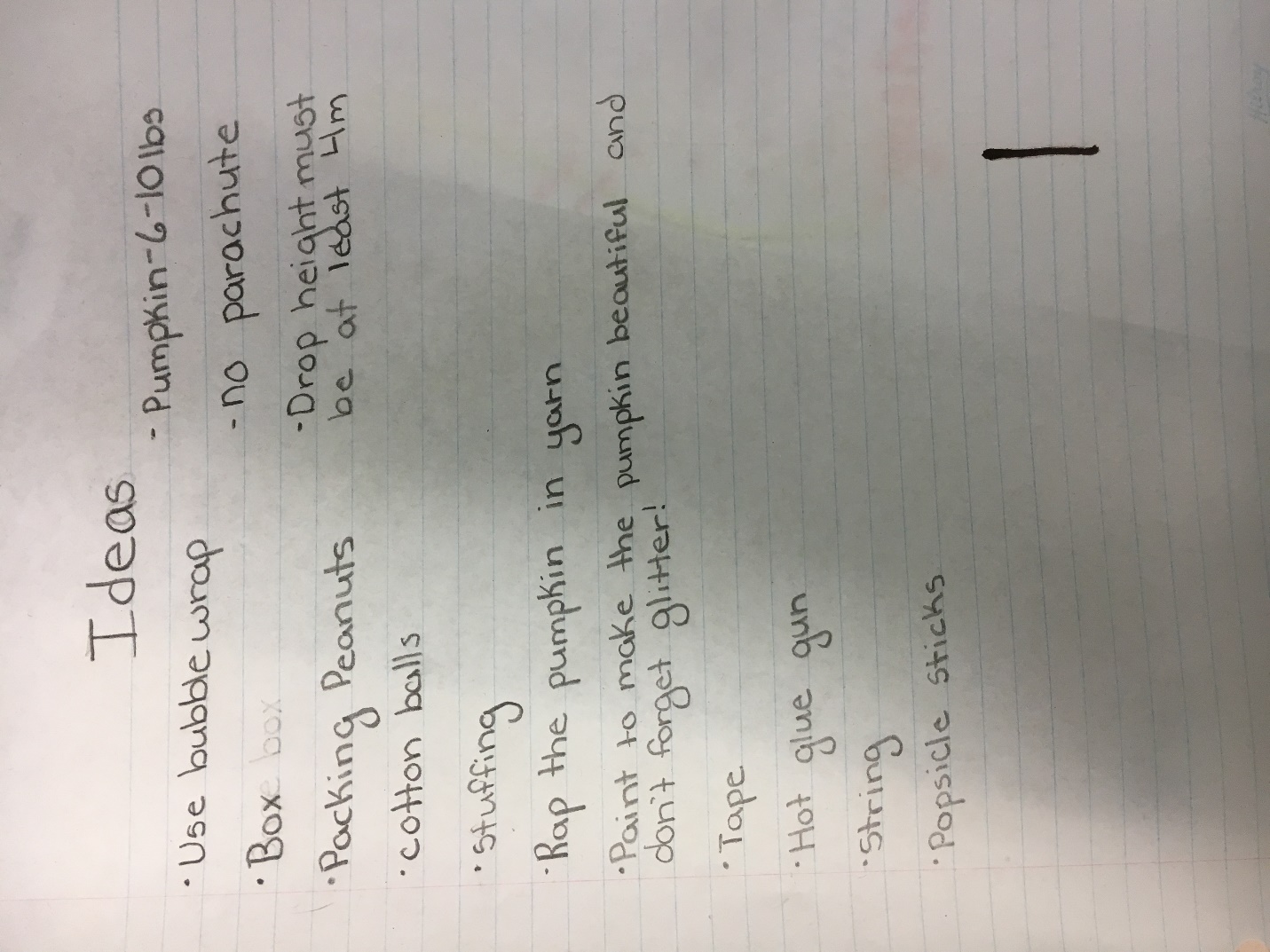 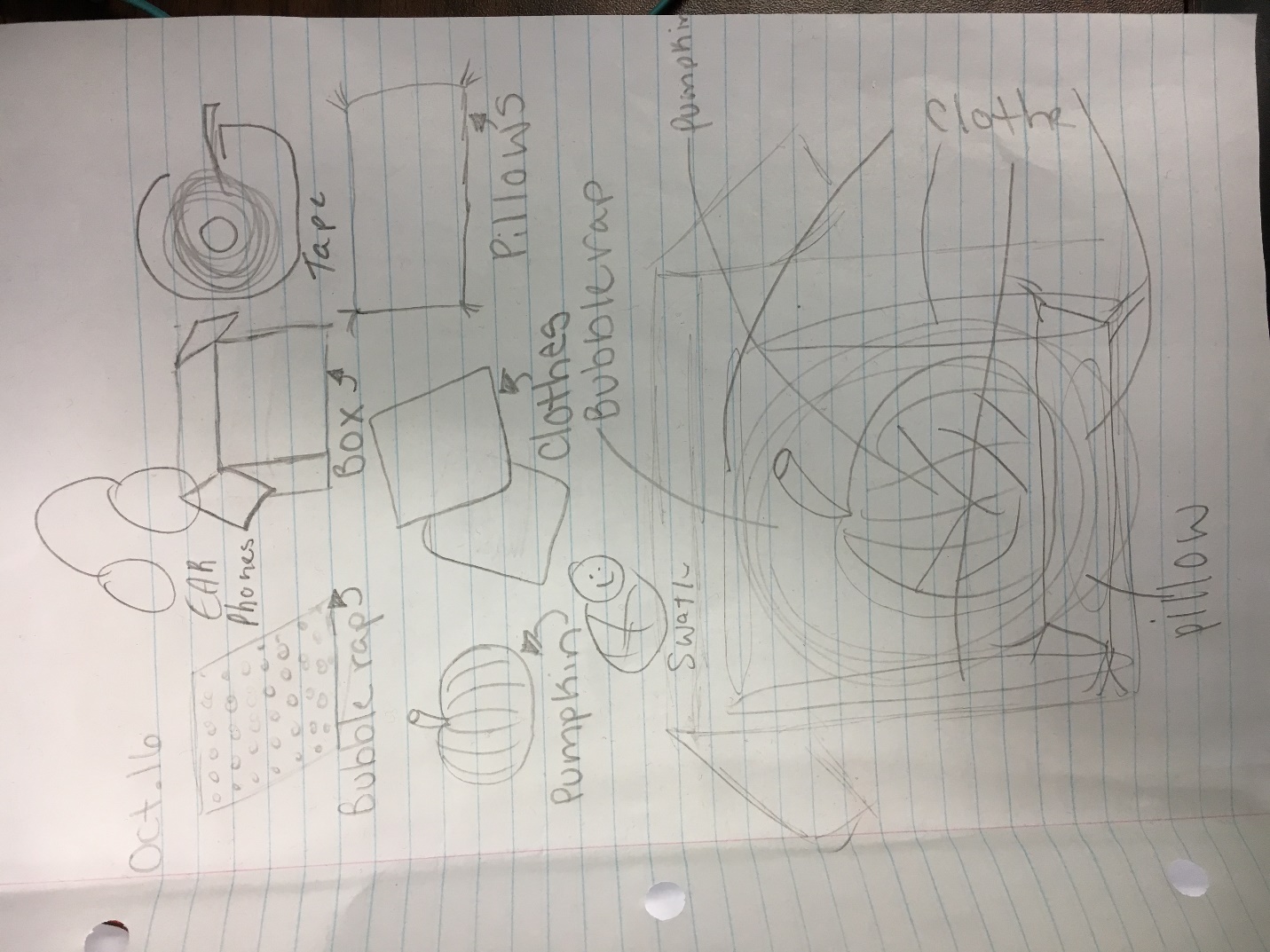 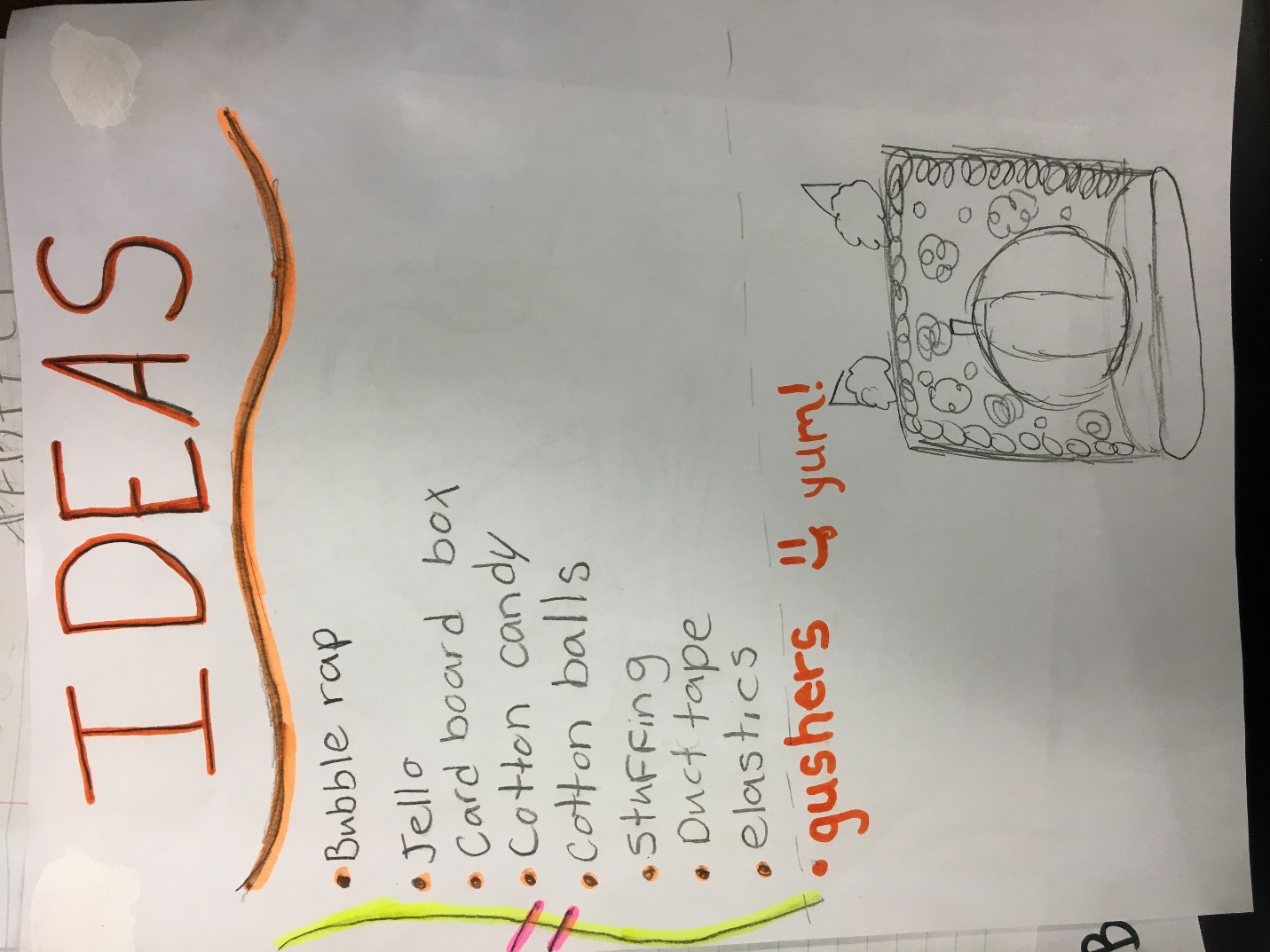 